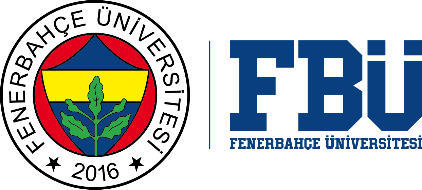 FENERBAHÇE UNIVERSITY GRADUATE SCHOOLMAKE-UP EXAM REQUEST FORM                                                                                                                                                                          …../…../20….To The Graduate School Directorate, In the  20.….. / 20.…..  Fall/Spring semester, I could not attend the midterm/final exam(s) of course/s I have indicated below due to the excuse I have stated on the attached document.I kindly request the right for (a) make-up exam(s) for the relevant course/courses.   Name Surname: Student ID:                                                                          	 Email Address:Phone Number:                                                                                  Signature:Course Code and Name Date of ExamLecturer of the Course